La charte graphique est un guide définissant les éléments de typographie (police, taille, style) accompagné parfois d’éléments visuels (logotype, couleur).Elle apporte une identité visuelle sur des supports de communication (carte de visite, courrier… ) et de présentation (site web…) d’une organisation (marque, entreprise, administration, association…).Exemple :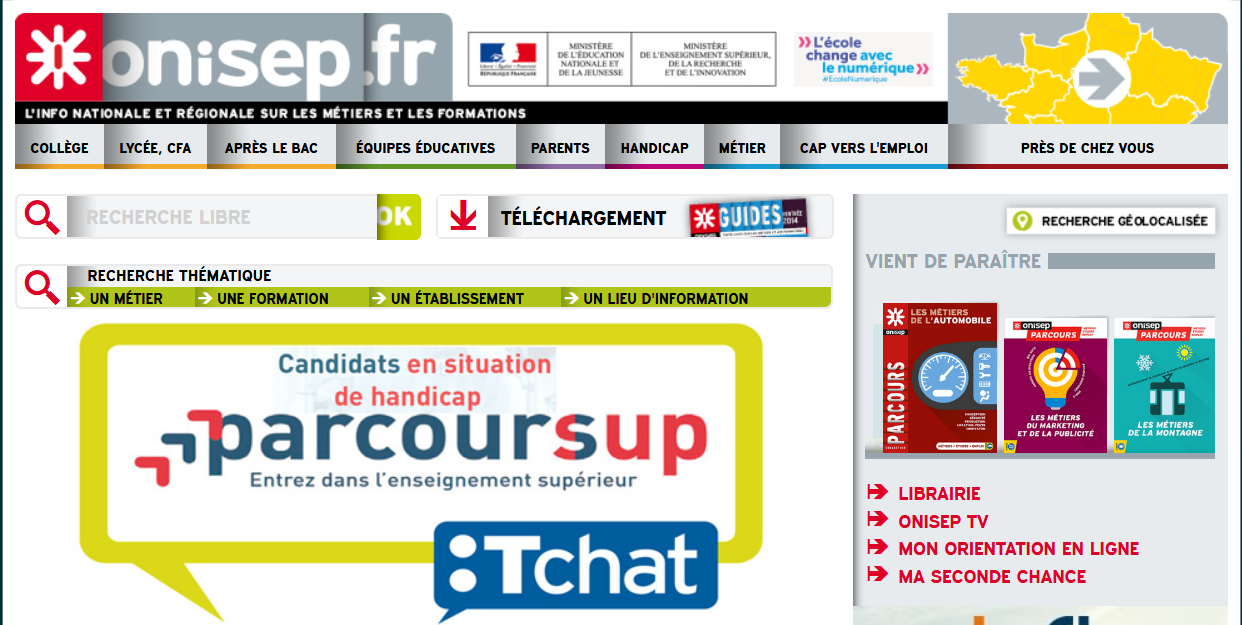 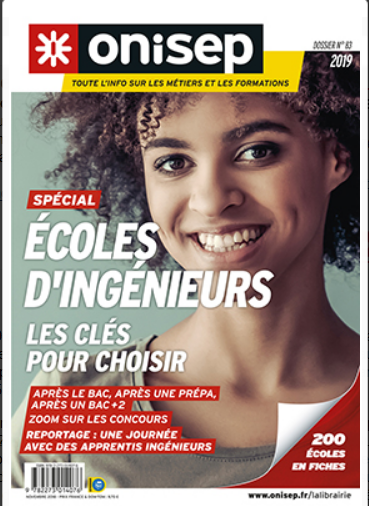 